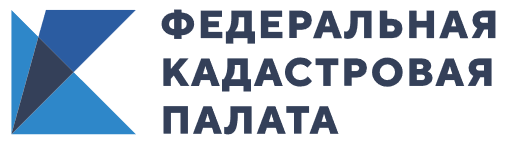 На заседании Правительства 21 мая 2020 года поддержан пакет изменений в Федеральный закон «О государственной регистрации недвижимости»«Следующая тема – это упрощение процедур государственного кадастрового учёта и регистрации прав. Рассмотрим сегодня соответствующие поправки в законодательство. Они, в частности, направлены на сокращение сроков государственной регистрации договоров участия в долевом строительстве многоквартирных домов. Также ряд заявлений, не связанных с переходом и ограничением прав, можно будет подать через личный кабинет – без усиленной электронной подписи. А идентификацией личности правообладателя займётся портал государственных услуг. Ещё одно важное новшество. Для ветеранов и инвалидов Великой Отечественной войны, детей-инвалидов, инвалидов с детства I группы, инвалидов I и II групп услуга вызова сотрудников Росреестра на дом станет бесплатной. Государство возьмёт на себя эти расходы», –сказал Председатель Правительства Михаил Мишустин.Как сообщила заместитель Председателя Правительства Виктория Абрамченко, положения законопроекта сформированы исключительно по результатам анализа правоприменительной практики, и его реализация окажет положительное действие на весь рынок недвижимости. Планируемый срок внесения законопроекта в Государственную Думу – 2 квартал 2020 года. В числе прочих изменений законопроект сокращает сроки проведения регистрации договоров долевого участия – регистрация первого договора будет проведена в течение семи рабочих дней, все последующие – в течение пяти рабочих дней, трех – если документы поданы в электронном виде. Кроме того, по многочисленным запросам граждан, купивших квартиры по договорам долевого участия, переходные положения законопроекта разрешат ситуации с государственным кадастровым учетом помещений в многоквартирных домах, когда такие многоквартирные дома сами на государственном кадастровом учете не стоят. Также законопроект расширяет перечень заявителей, которые могут обратиться за получением услуг в сфере государственного кадастрового учета и государственной регистрации прав. Теперь, например, наследник сможет сразу подать заявление на снятие с кадастрового учета уже снесенного садового дома без проведения регистрации права собственности. Таким образом, ликвидирован правовой пробел в отношении объектов недвижимости, которые прекратили свое существование, но сведения о них содержатся в ЕГРН. Законопроект содержит нововведения для кадастровых инженеров, которые смогут подавать документы в Росреестр от имени заказчиков работ без оформления нотариальной доверенности, что снизит расходы граждан при заказе работы «под ключ». Кроме того, в рамках положений законопроекта о развитии личного кабинета кадастрового инженера данные профессиональные участники рынка недвижимости смогут получать значительную часть необходимой им информации посредством данного личного кабинета.Как отметила вице-премьер Виктория Абрамченко, Росреестром были обобщены все возникающие на практике вопросы граждан, организаций строительного комплекса, кредитных организаций, профессиональных участников рынка – нотариусов, кадастровых инженеров, самих государственных регистраторов прав, и органов местного самоуправления, и фактически создан полноценный регуляторный ответ на поступающие запросы общества. Законопроект содержит несколько десятков изменений, которые серьезно упростят проведение учетно-регистрационных действий, а также конкретизируют механизмы получения государственных услуг в сфере обращения с недвижимостью. «Мы фундаментально подошли к исправлению недостатков законодательства, основываясь, прежде всего, на мнении потребителей государственных услуг – бизнеса, отраслевых специалистов, участников рынка и, конечно, граждан. Поэтому предложенный пакет изменений существенно упростит большинство процедур для участников рынка, и ликвидирует правовые пробелы учетно-регистрационной сферы, сложившиеся за три года с момента вступления в силу закона о регистрации недвижимости», – сказала заместитель Председателя Правительства Виктория Абрамченко.Как стало известно ранее, при заключении сделок с органами публичной власти гражданам не потребуется оформление электронной подписи, поскольку такие органы наделяются правом подготовить скан-образ подписанного гражданином от руки документа, удостоверить его равнозначность и обратиться с заявлением о регистрации. Кроме того, посредством личного кабинета без использования электронной подписи можно будет подать документы для уточнения границ земельных участков, государственного кадастрового учета жилых и садовых домов, для внесения сведений о ранее учтенных объектах недвижимости. Например, если были образованы два и более земельных участков в результате раздела или владелец садового дома хочет самостоятельно зарегистрировать свою постройку – приобретать электронную подпись для проведения учетно-регистрационных действий не потребуется. Законопроект предусматривает нормы, позволяющие обеспечить взаимодействие с Росреестром посредством порталов государственных и муниципальных услуг субъектов Российской Федерации, что позволит в полной мере использовать «цифровой» потенциал регионов. Контакты для СМИТатьяна Бородинаспециалист по связям с общественностьюКадастровая палата по Республике Хакасия8 (3902) 35 84 96 (доб.2271)Press@19.kadastr.ru655017, Абакан, улица Кирова, 100, кабинет 105.